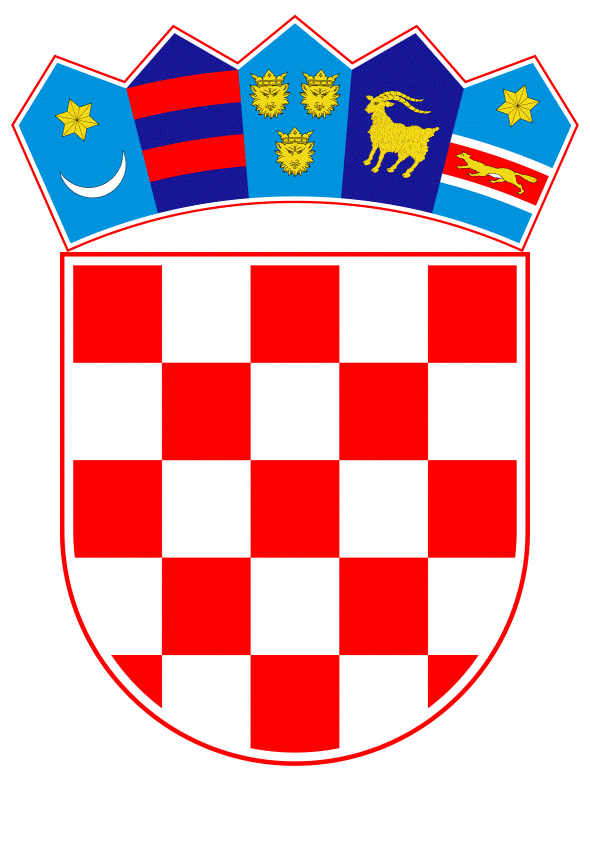 VLADA REPUBLIKE HRVATSKEZagreb, 2. svibnja 2019.______________________________________________________________________________________________________________________________________________________________________________________________________________________________											PRIJEDLOGKlasa:									 	Urbroj:	Zagreb,										PREDSJEDNIKU HRVATSKOGA SABORAPredmet:	Zastupničko pitanje Bojana Glavaševića, u vezi s navodima iznesenim na internetskim portalima te korištenjem službenog diplomatskog vozila	- odgovor Vlade		Zastupnik u Hrvatskome saboru, Bojan Glavašević, postavio je, sukladno s člankom 140. Poslovnika Hrvatskoga sabora (Narodne novine, br. 81/13, 113/16, 69/17 i 29/18), zastupničko pitanje u vezi s navodima iznesenim na internetskim portalima te korištenjem službenog diplomatskog vozila.		Na navedeno zastupničko pitanje Vlada Republike Hrvatske, daje sljedeći odgovor:		Na navode portala "Žurnal" i tvrdnje ministra sigurnosti Bosne i Hercegovine Dragana Mektića, dano je priopćenje Ministarstva vanjskih i europskih poslova od 14. ožujka 2019. godine na poveznici: http://www.mvep.hr/hr/mediji/priopcenja/,31974.html.		Službeno diplomatsko vozilo veleposlanstva Republike Hrvatske nije ustupljeno na korištenje novinaru RTRS-a, a generalni konzul nema službenu suradnju s imenovanim novinarom.   	Eventualno potrebna dodatna obrazloženja u vezi s pitanjem zastupnika, dat će mr. sc. Marija Pejčinović Burić, potpredsjednica Vlade Republike Hrvatske i ministrica vanjskih i europskih poslova.						     			       PREDSJEDNIK									  mr. sc. Andrej PlenkovićPredlagatelj:Ministarstvo vanjskih i europskih poslovaPredmet:Verifikacija odgovora na zastupničko pitanje Bojana Glavaševića, u vezi s navodima iznesenim na internetskim portalima te korištenjem službenog diplomatskog vozila